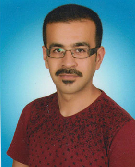 MURAT ÇİLMURAT ÇİLMURAT ÇİLMURAT ÇİLMURAT ÇİLMURAT ÇİLMURAT ÇİLMURAT ÇİLMURAT ÇİLMURAT ÇİLMURAT ÇİLMURAT ÇİLMURAT ÇİLMURAT ÇİLMURAT ÇİLMURAT ÇİLMURAT ÇİLMURAT ÇİLMURAT ÇİLMURAT ÇİLMURAT ÇİLMURAT ÇİLMURAT ÇİLMURAT ÇİLMURAT ÇİLÖĞRETİM GÖREVLİSİÖĞRETİM GÖREVLİSİÖĞRETİM GÖREVLİSİÖĞRETİM GÖREVLİSİÖĞRETİM GÖREVLİSİÖĞRETİM GÖREVLİSİÖĞRETİM GÖREVLİSİÖĞRETİM GÖREVLİSİÖĞRETİM GÖREVLİSİÖĞRETİM GÖREVLİSİÖĞRETİM GÖREVLİSİÖĞRETİM GÖREVLİSİÖĞRETİM GÖREVLİSİÖĞRETİM GÖREVLİSİÖĞRETİM GÖREVLİSİÖĞRETİM GÖREVLİSİÖĞRETİM GÖREVLİSİÖĞRETİM GÖREVLİSİÖĞRETİM GÖREVLİSİÖĞRETİM GÖREVLİSİÖĞRETİM GÖREVLİSİÖĞRETİM GÖREVLİSİÖĞRETİM GÖREVLİSİÖĞRETİM GÖREVLİSİÖĞRETİM GÖREVLİSİE-Posta AdresiE-Posta AdresiE-Posta AdresiE-Posta AdresiE-Posta AdresiE-Posta AdresiE-Posta AdresiE-Posta AdresiE-Posta AdresiE-Posta AdresiE-Posta AdresiE-Posta AdresiE-Posta AdresiE-Posta AdresiE-Posta AdresiE-Posta AdresiE-Posta AdresiE-Posta Adresi:mcil@gelisim.edu.trmcil@gelisim.edu.trmcil@gelisim.edu.trmcil@gelisim.edu.trmcil@gelisim.edu.trmcil@gelisim.edu.trmcil@gelisim.edu.trmcil@gelisim.edu.trmcil@gelisim.edu.trmcil@gelisim.edu.trmcil@gelisim.edu.trmcil@gelisim.edu.trmcil@gelisim.edu.trmcil@gelisim.edu.trmcil@gelisim.edu.trTelefon (İş)Telefon (İş)Telefon (İş)Telefon (İş)Telefon (İş)Telefon (İş)Telefon (İş)Telefon (İş)Telefon (İş)Telefon (İş)Telefon (İş)Telefon (İş)Telefon (İş)Telefon (İş)Telefon (İş)Telefon (İş)Telefon (İş)Telefon (İş):---------------Telefon (Cep)Telefon (Cep)Telefon (Cep)Telefon (Cep)Telefon (Cep)Telefon (Cep)Telefon (Cep)Telefon (Cep)Telefon (Cep)Telefon (Cep)Telefon (Cep)Telefon (Cep)Telefon (Cep)Telefon (Cep)Telefon (Cep)Telefon (Cep)Telefon (Cep)Telefon (Cep):FaksFaksFaksFaksFaksFaksFaksFaksFaksFaksFaksFaksFaksFaksFaksFaksFaksFaks:AdresAdresAdresAdresAdresAdresAdresAdresAdresAdresAdresAdresAdresAdresAdresAdresAdresAdres:Öğrenim BilgisiÖğrenim BilgisiÖğrenim BilgisiÖğrenim BilgisiÖğrenim BilgisiÖğrenim BilgisiÖğrenim BilgisiÖğrenim BilgisiÖğrenim BilgisiÖğrenim BilgisiÖğrenim BilgisiÖğrenim BilgisiÖğrenim BilgisiÖğrenim BilgisiÖğrenim BilgisiÖğrenim BilgisiÖğrenim BilgisiÖğrenim BilgisiÖğrenim BilgisiÖğrenim BilgisiÖğrenim BilgisiYüksek LisansYüksek LisansYüksek LisansYüksek LisansYüksek LisansYüksek LisansYüksek LisansYüksek LisansYüksek LisansYüksek LisansUŞAK ÜNİVERSİTESİUŞAK ÜNİVERSİTESİUŞAK ÜNİVERSİTESİUŞAK ÜNİVERSİTESİUŞAK ÜNİVERSİTESİUŞAK ÜNİVERSİTESİUŞAK ÜNİVERSİTESİUŞAK ÜNİVERSİTESİUŞAK ÜNİVERSİTESİUŞAK ÜNİVERSİTESİUŞAK ÜNİVERSİTESİUŞAK ÜNİVERSİTESİUŞAK ÜNİVERSİTESİUŞAK ÜNİVERSİTESİUŞAK ÜNİVERSİTESİUŞAK ÜNİVERSİTESİUŞAK ÜNİVERSİTESİUŞAK ÜNİVERSİTESİUŞAK ÜNİVERSİTESİYüksek LisansYüksek LisansYüksek LisansYüksek LisansYüksek LisansYüksek LisansYüksek LisansYüksek LisansYüksek LisansYüksek LisansİLETİŞİM FAKÜLTESİ/RADYO TELEVİZYON VE SİNEMA BÖLÜMÜ/İLETİŞİM BİLİMLERİ ANABİLİM DALIİLETİŞİM FAKÜLTESİ/RADYO TELEVİZYON VE SİNEMA BÖLÜMÜ/İLETİŞİM BİLİMLERİ ANABİLİM DALIİLETİŞİM FAKÜLTESİ/RADYO TELEVİZYON VE SİNEMA BÖLÜMÜ/İLETİŞİM BİLİMLERİ ANABİLİM DALIİLETİŞİM FAKÜLTESİ/RADYO TELEVİZYON VE SİNEMA BÖLÜMÜ/İLETİŞİM BİLİMLERİ ANABİLİM DALIİLETİŞİM FAKÜLTESİ/RADYO TELEVİZYON VE SİNEMA BÖLÜMÜ/İLETİŞİM BİLİMLERİ ANABİLİM DALIİLETİŞİM FAKÜLTESİ/RADYO TELEVİZYON VE SİNEMA BÖLÜMÜ/İLETİŞİM BİLİMLERİ ANABİLİM DALIİLETİŞİM FAKÜLTESİ/RADYO TELEVİZYON VE SİNEMA BÖLÜMÜ/İLETİŞİM BİLİMLERİ ANABİLİM DALIİLETİŞİM FAKÜLTESİ/RADYO TELEVİZYON VE SİNEMA BÖLÜMÜ/İLETİŞİM BİLİMLERİ ANABİLİM DALIİLETİŞİM FAKÜLTESİ/RADYO TELEVİZYON VE SİNEMA BÖLÜMÜ/İLETİŞİM BİLİMLERİ ANABİLİM DALIİLETİŞİM FAKÜLTESİ/RADYO TELEVİZYON VE SİNEMA BÖLÜMÜ/İLETİŞİM BİLİMLERİ ANABİLİM DALIİLETİŞİM FAKÜLTESİ/RADYO TELEVİZYON VE SİNEMA BÖLÜMÜ/İLETİŞİM BİLİMLERİ ANABİLİM DALIİLETİŞİM FAKÜLTESİ/RADYO TELEVİZYON VE SİNEMA BÖLÜMÜ/İLETİŞİM BİLİMLERİ ANABİLİM DALIİLETİŞİM FAKÜLTESİ/RADYO TELEVİZYON VE SİNEMA BÖLÜMÜ/İLETİŞİM BİLİMLERİ ANABİLİM DALIİLETİŞİM FAKÜLTESİ/RADYO TELEVİZYON VE SİNEMA BÖLÜMÜ/İLETİŞİM BİLİMLERİ ANABİLİM DALIİLETİŞİM FAKÜLTESİ/RADYO TELEVİZYON VE SİNEMA BÖLÜMÜ/İLETİŞİM BİLİMLERİ ANABİLİM DALIİLETİŞİM FAKÜLTESİ/RADYO TELEVİZYON VE SİNEMA BÖLÜMÜ/İLETİŞİM BİLİMLERİ ANABİLİM DALIİLETİŞİM FAKÜLTESİ/RADYO TELEVİZYON VE SİNEMA BÖLÜMÜ/İLETİŞİM BİLİMLERİ ANABİLİM DALIİLETİŞİM FAKÜLTESİ/RADYO TELEVİZYON VE SİNEMA BÖLÜMÜ/İLETİŞİM BİLİMLERİ ANABİLİM DALIİLETİŞİM FAKÜLTESİ/RADYO TELEVİZYON VE SİNEMA BÖLÜMÜ/İLETİŞİM BİLİMLERİ ANABİLİM DALIİLETİŞİM FAKÜLTESİ/RADYO TELEVİZYON VE SİNEMA BÖLÜMÜ/İLETİŞİM BİLİMLERİ ANABİLİM DALIİLETİŞİM FAKÜLTESİ/RADYO TELEVİZYON VE SİNEMA BÖLÜMÜ/İLETİŞİM BİLİMLERİ ANABİLİM DALIİLETİŞİM FAKÜLTESİ/RADYO TELEVİZYON VE SİNEMA BÖLÜMÜ/İLETİŞİM BİLİMLERİ ANABİLİM DALIİLETİŞİM FAKÜLTESİ/RADYO TELEVİZYON VE SİNEMA BÖLÜMÜ/İLETİŞİM BİLİMLERİ ANABİLİM DALIİLETİŞİM FAKÜLTESİ/RADYO TELEVİZYON VE SİNEMA BÖLÜMÜ/İLETİŞİM BİLİMLERİ ANABİLİM DALIİLETİŞİM FAKÜLTESİ/RADYO TELEVİZYON VE SİNEMA BÖLÜMÜ/İLETİŞİM BİLİMLERİ ANABİLİM DALIİLETİŞİM FAKÜLTESİ/RADYO TELEVİZYON VE SİNEMA BÖLÜMÜ/İLETİŞİM BİLİMLERİ ANABİLİM DALIİLETİŞİM FAKÜLTESİ/RADYO TELEVİZYON VE SİNEMA BÖLÜMÜ/İLETİŞİM BİLİMLERİ ANABİLİM DALIİLETİŞİM FAKÜLTESİ/RADYO TELEVİZYON VE SİNEMA BÖLÜMÜ/İLETİŞİM BİLİMLERİ ANABİLİM DALIİLETİŞİM FAKÜLTESİ/RADYO TELEVİZYON VE SİNEMA BÖLÜMÜ/İLETİŞİM BİLİMLERİ ANABİLİM DALIİLETİŞİM FAKÜLTESİ/RADYO TELEVİZYON VE SİNEMA BÖLÜMÜ/İLETİŞİM BİLİMLERİ ANABİLİM DALIİLETİŞİM FAKÜLTESİ/RADYO TELEVİZYON VE SİNEMA BÖLÜMÜ/İLETİŞİM BİLİMLERİ ANABİLİM DALIİLETİŞİM FAKÜLTESİ/RADYO TELEVİZYON VE SİNEMA BÖLÜMÜ/İLETİŞİM BİLİMLERİ ANABİLİM DALIİLETİŞİM FAKÜLTESİ/RADYO TELEVİZYON VE SİNEMA BÖLÜMÜ/İLETİŞİM BİLİMLERİ ANABİLİM DALIİLETİŞİM FAKÜLTESİ/RADYO TELEVİZYON VE SİNEMA BÖLÜMÜ/İLETİŞİM BİLİMLERİ ANABİLİM DALIİLETİŞİM FAKÜLTESİ/RADYO TELEVİZYON VE SİNEMA BÖLÜMÜ/İLETİŞİM BİLİMLERİ ANABİLİM DALIİLETİŞİM FAKÜLTESİ/RADYO TELEVİZYON VE SİNEMA BÖLÜMÜ/İLETİŞİM BİLİMLERİ ANABİLİM DALIİLETİŞİM FAKÜLTESİ/RADYO TELEVİZYON VE SİNEMA BÖLÜMÜ/İLETİŞİM BİLİMLERİ ANABİLİM DALIİLETİŞİM FAKÜLTESİ/RADYO TELEVİZYON VE SİNEMA BÖLÜMÜ/İLETİŞİM BİLİMLERİ ANABİLİM DALI2015201520152015201520152015201520152015İLETİŞİM FAKÜLTESİ/RADYO TELEVİZYON VE SİNEMA BÖLÜMÜ/İLETİŞİM BİLİMLERİ ANABİLİM DALIİLETİŞİM FAKÜLTESİ/RADYO TELEVİZYON VE SİNEMA BÖLÜMÜ/İLETİŞİM BİLİMLERİ ANABİLİM DALIİLETİŞİM FAKÜLTESİ/RADYO TELEVİZYON VE SİNEMA BÖLÜMÜ/İLETİŞİM BİLİMLERİ ANABİLİM DALIİLETİŞİM FAKÜLTESİ/RADYO TELEVİZYON VE SİNEMA BÖLÜMÜ/İLETİŞİM BİLİMLERİ ANABİLİM DALIİLETİŞİM FAKÜLTESİ/RADYO TELEVİZYON VE SİNEMA BÖLÜMÜ/İLETİŞİM BİLİMLERİ ANABİLİM DALIİLETİŞİM FAKÜLTESİ/RADYO TELEVİZYON VE SİNEMA BÖLÜMÜ/İLETİŞİM BİLİMLERİ ANABİLİM DALIİLETİŞİM FAKÜLTESİ/RADYO TELEVİZYON VE SİNEMA BÖLÜMÜ/İLETİŞİM BİLİMLERİ ANABİLİM DALIİLETİŞİM FAKÜLTESİ/RADYO TELEVİZYON VE SİNEMA BÖLÜMÜ/İLETİŞİM BİLİMLERİ ANABİLİM DALIİLETİŞİM FAKÜLTESİ/RADYO TELEVİZYON VE SİNEMA BÖLÜMÜ/İLETİŞİM BİLİMLERİ ANABİLİM DALIİLETİŞİM FAKÜLTESİ/RADYO TELEVİZYON VE SİNEMA BÖLÜMÜ/İLETİŞİM BİLİMLERİ ANABİLİM DALIİLETİŞİM FAKÜLTESİ/RADYO TELEVİZYON VE SİNEMA BÖLÜMÜ/İLETİŞİM BİLİMLERİ ANABİLİM DALIİLETİŞİM FAKÜLTESİ/RADYO TELEVİZYON VE SİNEMA BÖLÜMÜ/İLETİŞİM BİLİMLERİ ANABİLİM DALIİLETİŞİM FAKÜLTESİ/RADYO TELEVİZYON VE SİNEMA BÖLÜMÜ/İLETİŞİM BİLİMLERİ ANABİLİM DALIİLETİŞİM FAKÜLTESİ/RADYO TELEVİZYON VE SİNEMA BÖLÜMÜ/İLETİŞİM BİLİMLERİ ANABİLİM DALIİLETİŞİM FAKÜLTESİ/RADYO TELEVİZYON VE SİNEMA BÖLÜMÜ/İLETİŞİM BİLİMLERİ ANABİLİM DALIİLETİŞİM FAKÜLTESİ/RADYO TELEVİZYON VE SİNEMA BÖLÜMÜ/İLETİŞİM BİLİMLERİ ANABİLİM DALIİLETİŞİM FAKÜLTESİ/RADYO TELEVİZYON VE SİNEMA BÖLÜMÜ/İLETİŞİM BİLİMLERİ ANABİLİM DALIİLETİŞİM FAKÜLTESİ/RADYO TELEVİZYON VE SİNEMA BÖLÜMÜ/İLETİŞİM BİLİMLERİ ANABİLİM DALIİLETİŞİM FAKÜLTESİ/RADYO TELEVİZYON VE SİNEMA BÖLÜMÜ/İLETİŞİM BİLİMLERİ ANABİLİM DALIİLETİŞİM FAKÜLTESİ/RADYO TELEVİZYON VE SİNEMA BÖLÜMÜ/İLETİŞİM BİLİMLERİ ANABİLİM DALIİLETİŞİM FAKÜLTESİ/RADYO TELEVİZYON VE SİNEMA BÖLÜMÜ/İLETİŞİM BİLİMLERİ ANABİLİM DALIİLETİŞİM FAKÜLTESİ/RADYO TELEVİZYON VE SİNEMA BÖLÜMÜ/İLETİŞİM BİLİMLERİ ANABİLİM DALIİLETİŞİM FAKÜLTESİ/RADYO TELEVİZYON VE SİNEMA BÖLÜMÜ/İLETİŞİM BİLİMLERİ ANABİLİM DALIİLETİŞİM FAKÜLTESİ/RADYO TELEVİZYON VE SİNEMA BÖLÜMÜ/İLETİŞİM BİLİMLERİ ANABİLİM DALIİLETİŞİM FAKÜLTESİ/RADYO TELEVİZYON VE SİNEMA BÖLÜMÜ/İLETİŞİM BİLİMLERİ ANABİLİM DALIİLETİŞİM FAKÜLTESİ/RADYO TELEVİZYON VE SİNEMA BÖLÜMÜ/İLETİŞİM BİLİMLERİ ANABİLİM DALIİLETİŞİM FAKÜLTESİ/RADYO TELEVİZYON VE SİNEMA BÖLÜMÜ/İLETİŞİM BİLİMLERİ ANABİLİM DALIİLETİŞİM FAKÜLTESİ/RADYO TELEVİZYON VE SİNEMA BÖLÜMÜ/İLETİŞİM BİLİMLERİ ANABİLİM DALIİLETİŞİM FAKÜLTESİ/RADYO TELEVİZYON VE SİNEMA BÖLÜMÜ/İLETİŞİM BİLİMLERİ ANABİLİM DALIİLETİŞİM FAKÜLTESİ/RADYO TELEVİZYON VE SİNEMA BÖLÜMÜ/İLETİŞİM BİLİMLERİ ANABİLİM DALIİLETİŞİM FAKÜLTESİ/RADYO TELEVİZYON VE SİNEMA BÖLÜMÜ/İLETİŞİM BİLİMLERİ ANABİLİM DALIİLETİŞİM FAKÜLTESİ/RADYO TELEVİZYON VE SİNEMA BÖLÜMÜ/İLETİŞİM BİLİMLERİ ANABİLİM DALIİLETİŞİM FAKÜLTESİ/RADYO TELEVİZYON VE SİNEMA BÖLÜMÜ/İLETİŞİM BİLİMLERİ ANABİLİM DALIİLETİŞİM FAKÜLTESİ/RADYO TELEVİZYON VE SİNEMA BÖLÜMÜ/İLETİŞİM BİLİMLERİ ANABİLİM DALIİLETİŞİM FAKÜLTESİ/RADYO TELEVİZYON VE SİNEMA BÖLÜMÜ/İLETİŞİM BİLİMLERİ ANABİLİM DALIİLETİŞİM FAKÜLTESİ/RADYO TELEVİZYON VE SİNEMA BÖLÜMÜ/İLETİŞİM BİLİMLERİ ANABİLİM DALIİLETİŞİM FAKÜLTESİ/RADYO TELEVİZYON VE SİNEMA BÖLÜMÜ/İLETİŞİM BİLİMLERİ ANABİLİM DALIİLETİŞİM FAKÜLTESİ/RADYO TELEVİZYON VE SİNEMA BÖLÜMÜ/İLETİŞİM BİLİMLERİ ANABİLİM DALITez adı: Yerel Yazılı Basın Özellikleri ve Sorunları: Uşak ve İlçeleri Üzerine Bir Çalışma  (2017) Tez Danışmanı:(ÖNDER DENİZ)Tez adı: Yerel Yazılı Basın Özellikleri ve Sorunları: Uşak ve İlçeleri Üzerine Bir Çalışma  (2017) Tez Danışmanı:(ÖNDER DENİZ)Tez adı: Yerel Yazılı Basın Özellikleri ve Sorunları: Uşak ve İlçeleri Üzerine Bir Çalışma  (2017) Tez Danışmanı:(ÖNDER DENİZ)Tez adı: Yerel Yazılı Basın Özellikleri ve Sorunları: Uşak ve İlçeleri Üzerine Bir Çalışma  (2017) Tez Danışmanı:(ÖNDER DENİZ)Tez adı: Yerel Yazılı Basın Özellikleri ve Sorunları: Uşak ve İlçeleri Üzerine Bir Çalışma  (2017) Tez Danışmanı:(ÖNDER DENİZ)Tez adı: Yerel Yazılı Basın Özellikleri ve Sorunları: Uşak ve İlçeleri Üzerine Bir Çalışma  (2017) Tez Danışmanı:(ÖNDER DENİZ)Tez adı: Yerel Yazılı Basın Özellikleri ve Sorunları: Uşak ve İlçeleri Üzerine Bir Çalışma  (2017) Tez Danışmanı:(ÖNDER DENİZ)Tez adı: Yerel Yazılı Basın Özellikleri ve Sorunları: Uşak ve İlçeleri Üzerine Bir Çalışma  (2017) Tez Danışmanı:(ÖNDER DENİZ)Tez adı: Yerel Yazılı Basın Özellikleri ve Sorunları: Uşak ve İlçeleri Üzerine Bir Çalışma  (2017) Tez Danışmanı:(ÖNDER DENİZ)Tez adı: Yerel Yazılı Basın Özellikleri ve Sorunları: Uşak ve İlçeleri Üzerine Bir Çalışma  (2017) Tez Danışmanı:(ÖNDER DENİZ)Tez adı: Yerel Yazılı Basın Özellikleri ve Sorunları: Uşak ve İlçeleri Üzerine Bir Çalışma  (2017) Tez Danışmanı:(ÖNDER DENİZ)Tez adı: Yerel Yazılı Basın Özellikleri ve Sorunları: Uşak ve İlçeleri Üzerine Bir Çalışma  (2017) Tez Danışmanı:(ÖNDER DENİZ)Tez adı: Yerel Yazılı Basın Özellikleri ve Sorunları: Uşak ve İlçeleri Üzerine Bir Çalışma  (2017) Tez Danışmanı:(ÖNDER DENİZ)Tez adı: Yerel Yazılı Basın Özellikleri ve Sorunları: Uşak ve İlçeleri Üzerine Bir Çalışma  (2017) Tez Danışmanı:(ÖNDER DENİZ)Tez adı: Yerel Yazılı Basın Özellikleri ve Sorunları: Uşak ve İlçeleri Üzerine Bir Çalışma  (2017) Tez Danışmanı:(ÖNDER DENİZ)Tez adı: Yerel Yazılı Basın Özellikleri ve Sorunları: Uşak ve İlçeleri Üzerine Bir Çalışma  (2017) Tez Danışmanı:(ÖNDER DENİZ)Tez adı: Yerel Yazılı Basın Özellikleri ve Sorunları: Uşak ve İlçeleri Üzerine Bir Çalışma  (2017) Tez Danışmanı:(ÖNDER DENİZ)Tez adı: Yerel Yazılı Basın Özellikleri ve Sorunları: Uşak ve İlçeleri Üzerine Bir Çalışma  (2017) Tez Danışmanı:(ÖNDER DENİZ)Tez adı: Yerel Yazılı Basın Özellikleri ve Sorunları: Uşak ve İlçeleri Üzerine Bir Çalışma  (2017) Tez Danışmanı:(ÖNDER DENİZ)Tez adı: Yerel Yazılı Basın Özellikleri ve Sorunları: Uşak ve İlçeleri Üzerine Bir Çalışma  (2017) Tez Danışmanı:(ÖNDER DENİZ)Tez adı: Yerel Yazılı Basın Özellikleri ve Sorunları: Uşak ve İlçeleri Üzerine Bir Çalışma  (2017) Tez Danışmanı:(ÖNDER DENİZ)Tez adı: Yerel Yazılı Basın Özellikleri ve Sorunları: Uşak ve İlçeleri Üzerine Bir Çalışma  (2017) Tez Danışmanı:(ÖNDER DENİZ)Tez adı: Yerel Yazılı Basın Özellikleri ve Sorunları: Uşak ve İlçeleri Üzerine Bir Çalışma  (2017) Tez Danışmanı:(ÖNDER DENİZ)Tez adı: Yerel Yazılı Basın Özellikleri ve Sorunları: Uşak ve İlçeleri Üzerine Bir Çalışma  (2017) Tez Danışmanı:(ÖNDER DENİZ)Tez adı: Yerel Yazılı Basın Özellikleri ve Sorunları: Uşak ve İlçeleri Üzerine Bir Çalışma  (2017) Tez Danışmanı:(ÖNDER DENİZ)Tez adı: Yerel Yazılı Basın Özellikleri ve Sorunları: Uşak ve İlçeleri Üzerine Bir Çalışma  (2017) Tez Danışmanı:(ÖNDER DENİZ)Tez adı: Yerel Yazılı Basın Özellikleri ve Sorunları: Uşak ve İlçeleri Üzerine Bir Çalışma  (2017) Tez Danışmanı:(ÖNDER DENİZ)Tez adı: Yerel Yazılı Basın Özellikleri ve Sorunları: Uşak ve İlçeleri Üzerine Bir Çalışma  (2017) Tez Danışmanı:(ÖNDER DENİZ)Tez adı: Yerel Yazılı Basın Özellikleri ve Sorunları: Uşak ve İlçeleri Üzerine Bir Çalışma  (2017) Tez Danışmanı:(ÖNDER DENİZ)Tez adı: Yerel Yazılı Basın Özellikleri ve Sorunları: Uşak ve İlçeleri Üzerine Bir Çalışma  (2017) Tez Danışmanı:(ÖNDER DENİZ)Tez adı: Yerel Yazılı Basın Özellikleri ve Sorunları: Uşak ve İlçeleri Üzerine Bir Çalışma  (2017) Tez Danışmanı:(ÖNDER DENİZ)Tez adı: Yerel Yazılı Basın Özellikleri ve Sorunları: Uşak ve İlçeleri Üzerine Bir Çalışma  (2017) Tez Danışmanı:(ÖNDER DENİZ)Tez adı: Yerel Yazılı Basın Özellikleri ve Sorunları: Uşak ve İlçeleri Üzerine Bir Çalışma  (2017) Tez Danışmanı:(ÖNDER DENİZ)Tez adı: Yerel Yazılı Basın Özellikleri ve Sorunları: Uşak ve İlçeleri Üzerine Bir Çalışma  (2017) Tez Danışmanı:(ÖNDER DENİZ)Tez adı: Yerel Yazılı Basın Özellikleri ve Sorunları: Uşak ve İlçeleri Üzerine Bir Çalışma  (2017) Tez Danışmanı:(ÖNDER DENİZ)Tez adı: Yerel Yazılı Basın Özellikleri ve Sorunları: Uşak ve İlçeleri Üzerine Bir Çalışma  (2017) Tez Danışmanı:(ÖNDER DENİZ)Tez adı: Yerel Yazılı Basın Özellikleri ve Sorunları: Uşak ve İlçeleri Üzerine Bir Çalışma  (2017) Tez Danışmanı:(ÖNDER DENİZ)Tez adı: Yerel Yazılı Basın Özellikleri ve Sorunları: Uşak ve İlçeleri Üzerine Bir Çalışma  (2017) Tez Danışmanı:(ÖNDER DENİZ)LisansLisansLisansLisansLisansLisansLisansLisansLisansLisansSELÇUK ÜNİVERSİTESİSELÇUK ÜNİVERSİTESİSELÇUK ÜNİVERSİTESİSELÇUK ÜNİVERSİTESİSELÇUK ÜNİVERSİTESİSELÇUK ÜNİVERSİTESİSELÇUK ÜNİVERSİTESİSELÇUK ÜNİVERSİTESİSELÇUK ÜNİVERSİTESİSELÇUK ÜNİVERSİTESİSELÇUK ÜNİVERSİTESİSELÇUK ÜNİVERSİTESİSELÇUK ÜNİVERSİTESİSELÇUK ÜNİVERSİTESİSELÇUK ÜNİVERSİTESİSELÇUK ÜNİVERSİTESİSELÇUK ÜNİVERSİTESİSELÇUK ÜNİVERSİTESİSELÇUK ÜNİVERSİTESİLisansLisansLisansLisansLisansLisansLisansLisansLisansLisansİLETİŞİM FAKÜLTESİ/RADYO, SİNEMA VE TELEVİZYON BÖLÜMÜ/RADYO, TELEVİZYON VE SİNEMA PR.İLETİŞİM FAKÜLTESİ/RADYO, SİNEMA VE TELEVİZYON BÖLÜMÜ/RADYO, TELEVİZYON VE SİNEMA PR.İLETİŞİM FAKÜLTESİ/RADYO, SİNEMA VE TELEVİZYON BÖLÜMÜ/RADYO, TELEVİZYON VE SİNEMA PR.İLETİŞİM FAKÜLTESİ/RADYO, SİNEMA VE TELEVİZYON BÖLÜMÜ/RADYO, TELEVİZYON VE SİNEMA PR.İLETİŞİM FAKÜLTESİ/RADYO, SİNEMA VE TELEVİZYON BÖLÜMÜ/RADYO, TELEVİZYON VE SİNEMA PR.İLETİŞİM FAKÜLTESİ/RADYO, SİNEMA VE TELEVİZYON BÖLÜMÜ/RADYO, TELEVİZYON VE SİNEMA PR.İLETİŞİM FAKÜLTESİ/RADYO, SİNEMA VE TELEVİZYON BÖLÜMÜ/RADYO, TELEVİZYON VE SİNEMA PR.İLETİŞİM FAKÜLTESİ/RADYO, SİNEMA VE TELEVİZYON BÖLÜMÜ/RADYO, TELEVİZYON VE SİNEMA PR.İLETİŞİM FAKÜLTESİ/RADYO, SİNEMA VE TELEVİZYON BÖLÜMÜ/RADYO, TELEVİZYON VE SİNEMA PR.İLETİŞİM FAKÜLTESİ/RADYO, SİNEMA VE TELEVİZYON BÖLÜMÜ/RADYO, TELEVİZYON VE SİNEMA PR.İLETİŞİM FAKÜLTESİ/RADYO, SİNEMA VE TELEVİZYON BÖLÜMÜ/RADYO, TELEVİZYON VE SİNEMA PR.İLETİŞİM FAKÜLTESİ/RADYO, SİNEMA VE TELEVİZYON BÖLÜMÜ/RADYO, TELEVİZYON VE SİNEMA PR.İLETİŞİM FAKÜLTESİ/RADYO, SİNEMA VE TELEVİZYON BÖLÜMÜ/RADYO, TELEVİZYON VE SİNEMA PR.İLETİŞİM FAKÜLTESİ/RADYO, SİNEMA VE TELEVİZYON BÖLÜMÜ/RADYO, TELEVİZYON VE SİNEMA PR.İLETİŞİM FAKÜLTESİ/RADYO, SİNEMA VE TELEVİZYON BÖLÜMÜ/RADYO, TELEVİZYON VE SİNEMA PR.İLETİŞİM FAKÜLTESİ/RADYO, SİNEMA VE TELEVİZYON BÖLÜMÜ/RADYO, TELEVİZYON VE SİNEMA PR.İLETİŞİM FAKÜLTESİ/RADYO, SİNEMA VE TELEVİZYON BÖLÜMÜ/RADYO, TELEVİZYON VE SİNEMA PR.İLETİŞİM FAKÜLTESİ/RADYO, SİNEMA VE TELEVİZYON BÖLÜMÜ/RADYO, TELEVİZYON VE SİNEMA PR.İLETİŞİM FAKÜLTESİ/RADYO, SİNEMA VE TELEVİZYON BÖLÜMÜ/RADYO, TELEVİZYON VE SİNEMA PR.İLETİŞİM FAKÜLTESİ/RADYO, SİNEMA VE TELEVİZYON BÖLÜMÜ/RADYO, TELEVİZYON VE SİNEMA PR.İLETİŞİM FAKÜLTESİ/RADYO, SİNEMA VE TELEVİZYON BÖLÜMÜ/RADYO, TELEVİZYON VE SİNEMA PR.İLETİŞİM FAKÜLTESİ/RADYO, SİNEMA VE TELEVİZYON BÖLÜMÜ/RADYO, TELEVİZYON VE SİNEMA PR.İLETİŞİM FAKÜLTESİ/RADYO, SİNEMA VE TELEVİZYON BÖLÜMÜ/RADYO, TELEVİZYON VE SİNEMA PR.İLETİŞİM FAKÜLTESİ/RADYO, SİNEMA VE TELEVİZYON BÖLÜMÜ/RADYO, TELEVİZYON VE SİNEMA PR.İLETİŞİM FAKÜLTESİ/RADYO, SİNEMA VE TELEVİZYON BÖLÜMÜ/RADYO, TELEVİZYON VE SİNEMA PR.İLETİŞİM FAKÜLTESİ/RADYO, SİNEMA VE TELEVİZYON BÖLÜMÜ/RADYO, TELEVİZYON VE SİNEMA PR.İLETİŞİM FAKÜLTESİ/RADYO, SİNEMA VE TELEVİZYON BÖLÜMÜ/RADYO, TELEVİZYON VE SİNEMA PR.İLETİŞİM FAKÜLTESİ/RADYO, SİNEMA VE TELEVİZYON BÖLÜMÜ/RADYO, TELEVİZYON VE SİNEMA PR.İLETİŞİM FAKÜLTESİ/RADYO, SİNEMA VE TELEVİZYON BÖLÜMÜ/RADYO, TELEVİZYON VE SİNEMA PR.İLETİŞİM FAKÜLTESİ/RADYO, SİNEMA VE TELEVİZYON BÖLÜMÜ/RADYO, TELEVİZYON VE SİNEMA PR.İLETİŞİM FAKÜLTESİ/RADYO, SİNEMA VE TELEVİZYON BÖLÜMÜ/RADYO, TELEVİZYON VE SİNEMA PR.İLETİŞİM FAKÜLTESİ/RADYO, SİNEMA VE TELEVİZYON BÖLÜMÜ/RADYO, TELEVİZYON VE SİNEMA PR.İLETİŞİM FAKÜLTESİ/RADYO, SİNEMA VE TELEVİZYON BÖLÜMÜ/RADYO, TELEVİZYON VE SİNEMA PR.İLETİŞİM FAKÜLTESİ/RADYO, SİNEMA VE TELEVİZYON BÖLÜMÜ/RADYO, TELEVİZYON VE SİNEMA PR.İLETİŞİM FAKÜLTESİ/RADYO, SİNEMA VE TELEVİZYON BÖLÜMÜ/RADYO, TELEVİZYON VE SİNEMA PR.İLETİŞİM FAKÜLTESİ/RADYO, SİNEMA VE TELEVİZYON BÖLÜMÜ/RADYO, TELEVİZYON VE SİNEMA PR.İLETİŞİM FAKÜLTESİ/RADYO, SİNEMA VE TELEVİZYON BÖLÜMÜ/RADYO, TELEVİZYON VE SİNEMA PR.İLETİŞİM FAKÜLTESİ/RADYO, SİNEMA VE TELEVİZYON BÖLÜMÜ/RADYO, TELEVİZYON VE SİNEMA PR.2006200620062006200620062006200620062006İLETİŞİM FAKÜLTESİ/RADYO, SİNEMA VE TELEVİZYON BÖLÜMÜ/RADYO, TELEVİZYON VE SİNEMA PR.İLETİŞİM FAKÜLTESİ/RADYO, SİNEMA VE TELEVİZYON BÖLÜMÜ/RADYO, TELEVİZYON VE SİNEMA PR.İLETİŞİM FAKÜLTESİ/RADYO, SİNEMA VE TELEVİZYON BÖLÜMÜ/RADYO, TELEVİZYON VE SİNEMA PR.İLETİŞİM FAKÜLTESİ/RADYO, SİNEMA VE TELEVİZYON BÖLÜMÜ/RADYO, TELEVİZYON VE SİNEMA PR.İLETİŞİM FAKÜLTESİ/RADYO, SİNEMA VE TELEVİZYON BÖLÜMÜ/RADYO, TELEVİZYON VE SİNEMA PR.İLETİŞİM FAKÜLTESİ/RADYO, SİNEMA VE TELEVİZYON BÖLÜMÜ/RADYO, TELEVİZYON VE SİNEMA PR.İLETİŞİM FAKÜLTESİ/RADYO, SİNEMA VE TELEVİZYON BÖLÜMÜ/RADYO, TELEVİZYON VE SİNEMA PR.İLETİŞİM FAKÜLTESİ/RADYO, SİNEMA VE TELEVİZYON BÖLÜMÜ/RADYO, TELEVİZYON VE SİNEMA PR.İLETİŞİM FAKÜLTESİ/RADYO, SİNEMA VE TELEVİZYON BÖLÜMÜ/RADYO, TELEVİZYON VE SİNEMA PR.İLETİŞİM FAKÜLTESİ/RADYO, SİNEMA VE TELEVİZYON BÖLÜMÜ/RADYO, TELEVİZYON VE SİNEMA PR.İLETİŞİM FAKÜLTESİ/RADYO, SİNEMA VE TELEVİZYON BÖLÜMÜ/RADYO, TELEVİZYON VE SİNEMA PR.İLETİŞİM FAKÜLTESİ/RADYO, SİNEMA VE TELEVİZYON BÖLÜMÜ/RADYO, TELEVİZYON VE SİNEMA PR.İLETİŞİM FAKÜLTESİ/RADYO, SİNEMA VE TELEVİZYON BÖLÜMÜ/RADYO, TELEVİZYON VE SİNEMA PR.İLETİŞİM FAKÜLTESİ/RADYO, SİNEMA VE TELEVİZYON BÖLÜMÜ/RADYO, TELEVİZYON VE SİNEMA PR.İLETİŞİM FAKÜLTESİ/RADYO, SİNEMA VE TELEVİZYON BÖLÜMÜ/RADYO, TELEVİZYON VE SİNEMA PR.İLETİŞİM FAKÜLTESİ/RADYO, SİNEMA VE TELEVİZYON BÖLÜMÜ/RADYO, TELEVİZYON VE SİNEMA PR.İLETİŞİM FAKÜLTESİ/RADYO, SİNEMA VE TELEVİZYON BÖLÜMÜ/RADYO, TELEVİZYON VE SİNEMA PR.İLETİŞİM FAKÜLTESİ/RADYO, SİNEMA VE TELEVİZYON BÖLÜMÜ/RADYO, TELEVİZYON VE SİNEMA PR.İLETİŞİM FAKÜLTESİ/RADYO, SİNEMA VE TELEVİZYON BÖLÜMÜ/RADYO, TELEVİZYON VE SİNEMA PR.1/Temmuz/20101/Temmuz/20101/Temmuz/20101/Temmuz/20101/Temmuz/20101/Temmuz/20101/Temmuz/20101/Temmuz/20101/Temmuz/20101/Temmuz/2010İLETİŞİM FAKÜLTESİ/RADYO, SİNEMA VE TELEVİZYON BÖLÜMÜ/RADYO, TELEVİZYON VE SİNEMA PR.İLETİŞİM FAKÜLTESİ/RADYO, SİNEMA VE TELEVİZYON BÖLÜMÜ/RADYO, TELEVİZYON VE SİNEMA PR.İLETİŞİM FAKÜLTESİ/RADYO, SİNEMA VE TELEVİZYON BÖLÜMÜ/RADYO, TELEVİZYON VE SİNEMA PR.İLETİŞİM FAKÜLTESİ/RADYO, SİNEMA VE TELEVİZYON BÖLÜMÜ/RADYO, TELEVİZYON VE SİNEMA PR.İLETİŞİM FAKÜLTESİ/RADYO, SİNEMA VE TELEVİZYON BÖLÜMÜ/RADYO, TELEVİZYON VE SİNEMA PR.İLETİŞİM FAKÜLTESİ/RADYO, SİNEMA VE TELEVİZYON BÖLÜMÜ/RADYO, TELEVİZYON VE SİNEMA PR.İLETİŞİM FAKÜLTESİ/RADYO, SİNEMA VE TELEVİZYON BÖLÜMÜ/RADYO, TELEVİZYON VE SİNEMA PR.İLETİŞİM FAKÜLTESİ/RADYO, SİNEMA VE TELEVİZYON BÖLÜMÜ/RADYO, TELEVİZYON VE SİNEMA PR.İLETİŞİM FAKÜLTESİ/RADYO, SİNEMA VE TELEVİZYON BÖLÜMÜ/RADYO, TELEVİZYON VE SİNEMA PR.İLETİŞİM FAKÜLTESİ/RADYO, SİNEMA VE TELEVİZYON BÖLÜMÜ/RADYO, TELEVİZYON VE SİNEMA PR.İLETİŞİM FAKÜLTESİ/RADYO, SİNEMA VE TELEVİZYON BÖLÜMÜ/RADYO, TELEVİZYON VE SİNEMA PR.İLETİŞİM FAKÜLTESİ/RADYO, SİNEMA VE TELEVİZYON BÖLÜMÜ/RADYO, TELEVİZYON VE SİNEMA PR.İLETİŞİM FAKÜLTESİ/RADYO, SİNEMA VE TELEVİZYON BÖLÜMÜ/RADYO, TELEVİZYON VE SİNEMA PR.İLETİŞİM FAKÜLTESİ/RADYO, SİNEMA VE TELEVİZYON BÖLÜMÜ/RADYO, TELEVİZYON VE SİNEMA PR.İLETİŞİM FAKÜLTESİ/RADYO, SİNEMA VE TELEVİZYON BÖLÜMÜ/RADYO, TELEVİZYON VE SİNEMA PR.İLETİŞİM FAKÜLTESİ/RADYO, SİNEMA VE TELEVİZYON BÖLÜMÜ/RADYO, TELEVİZYON VE SİNEMA PR.İLETİŞİM FAKÜLTESİ/RADYO, SİNEMA VE TELEVİZYON BÖLÜMÜ/RADYO, TELEVİZYON VE SİNEMA PR.İLETİŞİM FAKÜLTESİ/RADYO, SİNEMA VE TELEVİZYON BÖLÜMÜ/RADYO, TELEVİZYON VE SİNEMA PR.İLETİŞİM FAKÜLTESİ/RADYO, SİNEMA VE TELEVİZYON BÖLÜMÜ/RADYO, TELEVİZYON VE SİNEMA PR.1/Temmuz/20101/Temmuz/20101/Temmuz/20101/Temmuz/20101/Temmuz/20101/Temmuz/20101/Temmuz/20101/Temmuz/20101/Temmuz/20101/Temmuz/2010GörevlerGörevlerGörevlerGörevlerGörevlerGörevlerGörevlerGörevlerGörevlerGörevlerGörevlerGörevlerGörevlerGörevlerÖĞRETİM GÖREVLİSİÖĞRETİM GÖREVLİSİÖĞRETİM GÖREVLİSİÖĞRETİM GÖREVLİSİÖĞRETİM GÖREVLİSİÖĞRETİM GÖREVLİSİÖĞRETİM GÖREVLİSİÖĞRETİM GÖREVLİSİÖĞRETİM GÖREVLİSİİSTANBUL GELİŞİM ÜNİVERSİTESİ/İSTANBUL GELİŞİM MESLEK YÜKSEKOKULU/GÖRSEL, İŞİTSEL TEKNİKLER VE MEDYA YAPIMCILIĞI BÖLÜMÜ)İSTANBUL GELİŞİM ÜNİVERSİTESİ/İSTANBUL GELİŞİM MESLEK YÜKSEKOKULU/GÖRSEL, İŞİTSEL TEKNİKLER VE MEDYA YAPIMCILIĞI BÖLÜMÜ)İSTANBUL GELİŞİM ÜNİVERSİTESİ/İSTANBUL GELİŞİM MESLEK YÜKSEKOKULU/GÖRSEL, İŞİTSEL TEKNİKLER VE MEDYA YAPIMCILIĞI BÖLÜMÜ)İSTANBUL GELİŞİM ÜNİVERSİTESİ/İSTANBUL GELİŞİM MESLEK YÜKSEKOKULU/GÖRSEL, İŞİTSEL TEKNİKLER VE MEDYA YAPIMCILIĞI BÖLÜMÜ)İSTANBUL GELİŞİM ÜNİVERSİTESİ/İSTANBUL GELİŞİM MESLEK YÜKSEKOKULU/GÖRSEL, İŞİTSEL TEKNİKLER VE MEDYA YAPIMCILIĞI BÖLÜMÜ)İSTANBUL GELİŞİM ÜNİVERSİTESİ/İSTANBUL GELİŞİM MESLEK YÜKSEKOKULU/GÖRSEL, İŞİTSEL TEKNİKLER VE MEDYA YAPIMCILIĞI BÖLÜMÜ)İSTANBUL GELİŞİM ÜNİVERSİTESİ/İSTANBUL GELİŞİM MESLEK YÜKSEKOKULU/GÖRSEL, İŞİTSEL TEKNİKLER VE MEDYA YAPIMCILIĞI BÖLÜMÜ)İSTANBUL GELİŞİM ÜNİVERSİTESİ/İSTANBUL GELİŞİM MESLEK YÜKSEKOKULU/GÖRSEL, İŞİTSEL TEKNİKLER VE MEDYA YAPIMCILIĞI BÖLÜMÜ)İSTANBUL GELİŞİM ÜNİVERSİTESİ/İSTANBUL GELİŞİM MESLEK YÜKSEKOKULU/GÖRSEL, İŞİTSEL TEKNİKLER VE MEDYA YAPIMCILIĞI BÖLÜMÜ)İSTANBUL GELİŞİM ÜNİVERSİTESİ/İSTANBUL GELİŞİM MESLEK YÜKSEKOKULU/GÖRSEL, İŞİTSEL TEKNİKLER VE MEDYA YAPIMCILIĞI BÖLÜMÜ)İSTANBUL GELİŞİM ÜNİVERSİTESİ/İSTANBUL GELİŞİM MESLEK YÜKSEKOKULU/GÖRSEL, İŞİTSEL TEKNİKLER VE MEDYA YAPIMCILIĞI BÖLÜMÜ)İSTANBUL GELİŞİM ÜNİVERSİTESİ/İSTANBUL GELİŞİM MESLEK YÜKSEKOKULU/GÖRSEL, İŞİTSEL TEKNİKLER VE MEDYA YAPIMCILIĞI BÖLÜMÜ)İSTANBUL GELİŞİM ÜNİVERSİTESİ/İSTANBUL GELİŞİM MESLEK YÜKSEKOKULU/GÖRSEL, İŞİTSEL TEKNİKLER VE MEDYA YAPIMCILIĞI BÖLÜMÜ)İSTANBUL GELİŞİM ÜNİVERSİTESİ/İSTANBUL GELİŞİM MESLEK YÜKSEKOKULU/GÖRSEL, İŞİTSEL TEKNİKLER VE MEDYA YAPIMCILIĞI BÖLÜMÜ)İSTANBUL GELİŞİM ÜNİVERSİTESİ/İSTANBUL GELİŞİM MESLEK YÜKSEKOKULU/GÖRSEL, İŞİTSEL TEKNİKLER VE MEDYA YAPIMCILIĞI BÖLÜMÜ)İSTANBUL GELİŞİM ÜNİVERSİTESİ/İSTANBUL GELİŞİM MESLEK YÜKSEKOKULU/GÖRSEL, İŞİTSEL TEKNİKLER VE MEDYA YAPIMCILIĞI BÖLÜMÜ)İSTANBUL GELİŞİM ÜNİVERSİTESİ/İSTANBUL GELİŞİM MESLEK YÜKSEKOKULU/GÖRSEL, İŞİTSEL TEKNİKLER VE MEDYA YAPIMCILIĞI BÖLÜMÜ)İSTANBUL GELİŞİM ÜNİVERSİTESİ/İSTANBUL GELİŞİM MESLEK YÜKSEKOKULU/GÖRSEL, İŞİTSEL TEKNİKLER VE MEDYA YAPIMCILIĞI BÖLÜMÜ)İSTANBUL GELİŞİM ÜNİVERSİTESİ/İSTANBUL GELİŞİM MESLEK YÜKSEKOKULU/GÖRSEL, İŞİTSEL TEKNİKLER VE MEDYA YAPIMCILIĞI BÖLÜMÜ)İSTANBUL GELİŞİM ÜNİVERSİTESİ/İSTANBUL GELİŞİM MESLEK YÜKSEKOKULU/GÖRSEL, İŞİTSEL TEKNİKLER VE MEDYA YAPIMCILIĞI BÖLÜMÜ)İSTANBUL GELİŞİM ÜNİVERSİTESİ/İSTANBUL GELİŞİM MESLEK YÜKSEKOKULU/GÖRSEL, İŞİTSEL TEKNİKLER VE MEDYA YAPIMCILIĞI BÖLÜMÜ)2016 2016 2016 2016 2016 2016 2016 2016 2016 İSTANBUL GELİŞİM ÜNİVERSİTESİ/İSTANBUL GELİŞİM MESLEK YÜKSEKOKULU/GÖRSEL, İŞİTSEL TEKNİKLER VE MEDYA YAPIMCILIĞI BÖLÜMÜ)İSTANBUL GELİŞİM ÜNİVERSİTESİ/İSTANBUL GELİŞİM MESLEK YÜKSEKOKULU/GÖRSEL, İŞİTSEL TEKNİKLER VE MEDYA YAPIMCILIĞI BÖLÜMÜ)İSTANBUL GELİŞİM ÜNİVERSİTESİ/İSTANBUL GELİŞİM MESLEK YÜKSEKOKULU/GÖRSEL, İŞİTSEL TEKNİKLER VE MEDYA YAPIMCILIĞI BÖLÜMÜ)İSTANBUL GELİŞİM ÜNİVERSİTESİ/İSTANBUL GELİŞİM MESLEK YÜKSEKOKULU/GÖRSEL, İŞİTSEL TEKNİKLER VE MEDYA YAPIMCILIĞI BÖLÜMÜ)İSTANBUL GELİŞİM ÜNİVERSİTESİ/İSTANBUL GELİŞİM MESLEK YÜKSEKOKULU/GÖRSEL, İŞİTSEL TEKNİKLER VE MEDYA YAPIMCILIĞI BÖLÜMÜ)İSTANBUL GELİŞİM ÜNİVERSİTESİ/İSTANBUL GELİŞİM MESLEK YÜKSEKOKULU/GÖRSEL, İŞİTSEL TEKNİKLER VE MEDYA YAPIMCILIĞI BÖLÜMÜ)İSTANBUL GELİŞİM ÜNİVERSİTESİ/İSTANBUL GELİŞİM MESLEK YÜKSEKOKULU/GÖRSEL, İŞİTSEL TEKNİKLER VE MEDYA YAPIMCILIĞI BÖLÜMÜ)İSTANBUL GELİŞİM ÜNİVERSİTESİ/İSTANBUL GELİŞİM MESLEK YÜKSEKOKULU/GÖRSEL, İŞİTSEL TEKNİKLER VE MEDYA YAPIMCILIĞI BÖLÜMÜ)İSTANBUL GELİŞİM ÜNİVERSİTESİ/İSTANBUL GELİŞİM MESLEK YÜKSEKOKULU/GÖRSEL, İŞİTSEL TEKNİKLER VE MEDYA YAPIMCILIĞI BÖLÜMÜ)İSTANBUL GELİŞİM ÜNİVERSİTESİ/İSTANBUL GELİŞİM MESLEK YÜKSEKOKULU/GÖRSEL, İŞİTSEL TEKNİKLER VE MEDYA YAPIMCILIĞI BÖLÜMÜ)İSTANBUL GELİŞİM ÜNİVERSİTESİ/İSTANBUL GELİŞİM MESLEK YÜKSEKOKULU/GÖRSEL, İŞİTSEL TEKNİKLER VE MEDYA YAPIMCILIĞI BÖLÜMÜ)İSTANBUL GELİŞİM ÜNİVERSİTESİ/İSTANBUL GELİŞİM MESLEK YÜKSEKOKULU/GÖRSEL, İŞİTSEL TEKNİKLER VE MEDYA YAPIMCILIĞI BÖLÜMÜ)İSTANBUL GELİŞİM ÜNİVERSİTESİ/İSTANBUL GELİŞİM MESLEK YÜKSEKOKULU/GÖRSEL, İŞİTSEL TEKNİKLER VE MEDYA YAPIMCILIĞI BÖLÜMÜ)İSTANBUL GELİŞİM ÜNİVERSİTESİ/İSTANBUL GELİŞİM MESLEK YÜKSEKOKULU/GÖRSEL, İŞİTSEL TEKNİKLER VE MEDYA YAPIMCILIĞI BÖLÜMÜ)İSTANBUL GELİŞİM ÜNİVERSİTESİ/İSTANBUL GELİŞİM MESLEK YÜKSEKOKULU/GÖRSEL, İŞİTSEL TEKNİKLER VE MEDYA YAPIMCILIĞI BÖLÜMÜ)İSTANBUL GELİŞİM ÜNİVERSİTESİ/İSTANBUL GELİŞİM MESLEK YÜKSEKOKULU/GÖRSEL, İŞİTSEL TEKNİKLER VE MEDYA YAPIMCILIĞI BÖLÜMÜ)İSTANBUL GELİŞİM ÜNİVERSİTESİ/İSTANBUL GELİŞİM MESLEK YÜKSEKOKULU/GÖRSEL, İŞİTSEL TEKNİKLER VE MEDYA YAPIMCILIĞI BÖLÜMÜ)İSTANBUL GELİŞİM ÜNİVERSİTESİ/İSTANBUL GELİŞİM MESLEK YÜKSEKOKULU/GÖRSEL, İŞİTSEL TEKNİKLER VE MEDYA YAPIMCILIĞI BÖLÜMÜ)İSTANBUL GELİŞİM ÜNİVERSİTESİ/İSTANBUL GELİŞİM MESLEK YÜKSEKOKULU/GÖRSEL, İŞİTSEL TEKNİKLER VE MEDYA YAPIMCILIĞI BÖLÜMÜ)İSTANBUL GELİŞİM ÜNİVERSİTESİ/İSTANBUL GELİŞİM MESLEK YÜKSEKOKULU/GÖRSEL, İŞİTSEL TEKNİKLER VE MEDYA YAPIMCILIĞI BÖLÜMÜ)İSTANBUL GELİŞİM ÜNİVERSİTESİ/İSTANBUL GELİŞİM MESLEK YÜKSEKOKULU/GÖRSEL, İŞİTSEL TEKNİKLER VE MEDYA YAPIMCILIĞI BÖLÜMÜ)İdari Görevlerİdari Görevlerİdari Görevlerİdari Görevlerİdari Görevlerİdari Görevlerİdari Görevlerİdari GörevlerİSTANBUL GELİŞİM ÜNİVERSİTESİ/İSTANBUL GELİŞİM MESLEK YÜKSEKOKULUİSTANBUL GELİŞİM ÜNİVERSİTESİ/İSTANBUL GELİŞİM MESLEK YÜKSEKOKULUİSTANBUL GELİŞİM ÜNİVERSİTESİ/İSTANBUL GELİŞİM MESLEK YÜKSEKOKULUİSTANBUL GELİŞİM ÜNİVERSİTESİ/İSTANBUL GELİŞİM MESLEK YÜKSEKOKULUİSTANBUL GELİŞİM ÜNİVERSİTESİ/İSTANBUL GELİŞİM MESLEK YÜKSEKOKULUİSTANBUL GELİŞİM ÜNİVERSİTESİ/İSTANBUL GELİŞİM MESLEK YÜKSEKOKULUİSTANBUL GELİŞİM ÜNİVERSİTESİ/İSTANBUL GELİŞİM MESLEK YÜKSEKOKULUİSTANBUL GELİŞİM ÜNİVERSİTESİ/İSTANBUL GELİŞİM MESLEK YÜKSEKOKULUİSTANBUL GELİŞİM ÜNİVERSİTESİ/İSTANBUL GELİŞİM MESLEK YÜKSEKOKULUİSTANBUL GELİŞİM ÜNİVERSİTESİ/İSTANBUL GELİŞİM MESLEK YÜKSEKOKULUİSTANBUL GELİŞİM ÜNİVERSİTESİ/İSTANBUL GELİŞİM MESLEK YÜKSEKOKULUİSTANBUL GELİŞİM ÜNİVERSİTESİ/İSTANBUL GELİŞİM MESLEK YÜKSEKOKULUİSTANBUL GELİŞİM ÜNİVERSİTESİ/İSTANBUL GELİŞİM MESLEK YÜKSEKOKULUİSTANBUL GELİŞİM ÜNİVERSİTESİ/İSTANBUL GELİŞİM MESLEK YÜKSEKOKULUİSTANBUL GELİŞİM ÜNİVERSİTESİ/İSTANBUL GELİŞİM MESLEK YÜKSEKOKULUİSTANBUL GELİŞİM ÜNİVERSİTESİ/İSTANBUL GELİŞİM MESLEK YÜKSEKOKULUİSTANBUL GELİŞİM ÜNİVERSİTESİ/İSTANBUL GELİŞİM MESLEK YÜKSEKOKULUİSTANBUL GELİŞİM ÜNİVERSİTESİ/İSTANBUL GELİŞİM MESLEK YÜKSEKOKULUİSTANBUL GELİŞİM ÜNİVERSİTESİ/İSTANBUL GELİŞİM MESLEK YÜKSEKOKULUİSTANBUL GELİŞİM ÜNİVERSİTESİ/İSTANBUL GELİŞİM MESLEK YÜKSEKOKULUİSTANBUL GELİŞİM ÜNİVERSİTESİ/İSTANBUL GELİŞİM MESLEK YÜKSEKOKULUSTAJ KOMİSYON ÜYELİĞİSTAJ KOMİSYON ÜYELİĞİSTAJ KOMİSYON ÜYELİĞİSTAJ KOMİSYON ÜYELİĞİSTAJ KOMİSYON ÜYELİĞİSTAJ KOMİSYON ÜYELİĞİSTAJ KOMİSYON ÜYELİĞİSTAJ KOMİSYON ÜYELİĞİSTAJ KOMİSYON ÜYELİĞİSTAJ KOMİSYON ÜYELİĞİSTAJ KOMİSYON ÜYELİĞİSTAJ KOMİSYON ÜYELİĞİSTAJ KOMİSYON ÜYELİĞİİSTANBUL GELİŞİM ÜNİVERSİTESİ/İSTANBUL GELİŞİM MESLEK YÜKSEKOKULUİSTANBUL GELİŞİM ÜNİVERSİTESİ/İSTANBUL GELİŞİM MESLEK YÜKSEKOKULUİSTANBUL GELİŞİM ÜNİVERSİTESİ/İSTANBUL GELİŞİM MESLEK YÜKSEKOKULUİSTANBUL GELİŞİM ÜNİVERSİTESİ/İSTANBUL GELİŞİM MESLEK YÜKSEKOKULUİSTANBUL GELİŞİM ÜNİVERSİTESİ/İSTANBUL GELİŞİM MESLEK YÜKSEKOKULUİSTANBUL GELİŞİM ÜNİVERSİTESİ/İSTANBUL GELİŞİM MESLEK YÜKSEKOKULUİSTANBUL GELİŞİM ÜNİVERSİTESİ/İSTANBUL GELİŞİM MESLEK YÜKSEKOKULUİSTANBUL GELİŞİM ÜNİVERSİTESİ/İSTANBUL GELİŞİM MESLEK YÜKSEKOKULUİSTANBUL GELİŞİM ÜNİVERSİTESİ/İSTANBUL GELİŞİM MESLEK YÜKSEKOKULUİSTANBUL GELİŞİM ÜNİVERSİTESİ/İSTANBUL GELİŞİM MESLEK YÜKSEKOKULUİSTANBUL GELİŞİM ÜNİVERSİTESİ/İSTANBUL GELİŞİM MESLEK YÜKSEKOKULUİSTANBUL GELİŞİM ÜNİVERSİTESİ/İSTANBUL GELİŞİM MESLEK YÜKSEKOKULUİSTANBUL GELİŞİM ÜNİVERSİTESİ/İSTANBUL GELİŞİM MESLEK YÜKSEKOKULUİSTANBUL GELİŞİM ÜNİVERSİTESİ/İSTANBUL GELİŞİM MESLEK YÜKSEKOKULUİSTANBUL GELİŞİM ÜNİVERSİTESİ/İSTANBUL GELİŞİM MESLEK YÜKSEKOKULUİSTANBUL GELİŞİM ÜNİVERSİTESİ/İSTANBUL GELİŞİM MESLEK YÜKSEKOKULUİSTANBUL GELİŞİM ÜNİVERSİTESİ/İSTANBUL GELİŞİM MESLEK YÜKSEKOKULUİSTANBUL GELİŞİM ÜNİVERSİTESİ/İSTANBUL GELİŞİM MESLEK YÜKSEKOKULUİSTANBUL GELİŞİM ÜNİVERSİTESİ/İSTANBUL GELİŞİM MESLEK YÜKSEKOKULUİSTANBUL GELİŞİM ÜNİVERSİTESİ/İSTANBUL GELİŞİM MESLEK YÜKSEKOKULUİSTANBUL GELİŞİM ÜNİVERSİTESİ/İSTANBUL GELİŞİM MESLEK YÜKSEKOKULU2018201820182018201820182018201820182018İSTANBUL GELİŞİM ÜNİVERSİTESİ/İSTANBUL GELİŞİM MESLEK YÜKSEKOKULUİSTANBUL GELİŞİM ÜNİVERSİTESİ/İSTANBUL GELİŞİM MESLEK YÜKSEKOKULUİSTANBUL GELİŞİM ÜNİVERSİTESİ/İSTANBUL GELİŞİM MESLEK YÜKSEKOKULUİSTANBUL GELİŞİM ÜNİVERSİTESİ/İSTANBUL GELİŞİM MESLEK YÜKSEKOKULUİSTANBUL GELİŞİM ÜNİVERSİTESİ/İSTANBUL GELİŞİM MESLEK YÜKSEKOKULUİSTANBUL GELİŞİM ÜNİVERSİTESİ/İSTANBUL GELİŞİM MESLEK YÜKSEKOKULUİSTANBUL GELİŞİM ÜNİVERSİTESİ/İSTANBUL GELİŞİM MESLEK YÜKSEKOKULUİSTANBUL GELİŞİM ÜNİVERSİTESİ/İSTANBUL GELİŞİM MESLEK YÜKSEKOKULUİSTANBUL GELİŞİM ÜNİVERSİTESİ/İSTANBUL GELİŞİM MESLEK YÜKSEKOKULUİSTANBUL GELİŞİM ÜNİVERSİTESİ/İSTANBUL GELİŞİM MESLEK YÜKSEKOKULUİSTANBUL GELİŞİM ÜNİVERSİTESİ/İSTANBUL GELİŞİM MESLEK YÜKSEKOKULUİSTANBUL GELİŞİM ÜNİVERSİTESİ/İSTANBUL GELİŞİM MESLEK YÜKSEKOKULUİSTANBUL GELİŞİM ÜNİVERSİTESİ/İSTANBUL GELİŞİM MESLEK YÜKSEKOKULUİSTANBUL GELİŞİM ÜNİVERSİTESİ/İSTANBUL GELİŞİM MESLEK YÜKSEKOKULUİSTANBUL GELİŞİM ÜNİVERSİTESİ/İSTANBUL GELİŞİM MESLEK YÜKSEKOKULUİSTANBUL GELİŞİM ÜNİVERSİTESİ/İSTANBUL GELİŞİM MESLEK YÜKSEKOKULUİSTANBUL GELİŞİM ÜNİVERSİTESİ/İSTANBUL GELİŞİM MESLEK YÜKSEKOKULUİSTANBUL GELİŞİM ÜNİVERSİTESİ/İSTANBUL GELİŞİM MESLEK YÜKSEKOKULUİSTANBUL GELİŞİM ÜNİVERSİTESİ/İSTANBUL GELİŞİM MESLEK YÜKSEKOKULUİSTANBUL GELİŞİM ÜNİVERSİTESİ/İSTANBUL GELİŞİM MESLEK YÜKSEKOKULUİSTANBUL GELİŞİM ÜNİVERSİTESİ/İSTANBUL GELİŞİM MESLEK YÜKSEKOKULU2018201820182018201820182018201820182018Dersler *Dersler *Dersler *Dersler *Dersler *Dersler *Dersler *Öğrenim DiliÖğrenim DiliÖğrenim DiliÖğrenim DiliDers SaatiDers Saati2017-20182017-20182017-20182017-20182017-20182017-20182017-20182017-20182017-20182017-20182017-20182017-20182017-20182017-2018ÖnlisansÖnlisansÖnlisansÖnlisansÖnlisansÖnlisansÖnlisansÖnlisansÖnlisansÖnlisansÖnlisansÖnlisansÖnlisansÖnlisansBASIN FOTOĞRAFÇILIĞIBASIN FOTOĞRAFÇILIĞIBASIN FOTOĞRAFÇILIĞIBASIN FOTOĞRAFÇILIĞIBASIN FOTOĞRAFÇILIĞIBASIN FOTOĞRAFÇILIĞIBASIN FOTOĞRAFÇILIĞIBASIN FOTOĞRAFÇILIĞIBASIN FOTOĞRAFÇILIĞIBASIN FOTOĞRAFÇILIĞIBASIN FOTOĞRAFÇILIĞIBASIN FOTOĞRAFÇILIĞIBASIN FOTOĞRAFÇILIĞIBASIN FOTOĞRAFÇILIĞIBASIN FOTOĞRAFÇILIĞIBASIN FOTOĞRAFÇILIĞIBASIN FOTOĞRAFÇILIĞIBASIN FOTOĞRAFÇILIĞITürkçeTürkçeTürkçeTürkçe44REKLAMCILIKREKLAMCILIKREKLAMCILIKREKLAMCILIKREKLAMCILIKREKLAMCILIKREKLAMCILIKREKLAMCILIKREKLAMCILIKREKLAMCILIKREKLAMCILIKREKLAMCILIKREKLAMCILIKREKLAMCILIKREKLAMCILIKREKLAMCILIKREKLAMCILIKREKLAMCILIKTürkçeTürkçeTürkçeTürkçe44HABER TOPLAMA VE YAZMA TEKNİKLERİHABER TOPLAMA VE YAZMA TEKNİKLERİHABER TOPLAMA VE YAZMA TEKNİKLERİHABER TOPLAMA VE YAZMA TEKNİKLERİHABER TOPLAMA VE YAZMA TEKNİKLERİHABER TOPLAMA VE YAZMA TEKNİKLERİHABER TOPLAMA VE YAZMA TEKNİKLERİHABER TOPLAMA VE YAZMA TEKNİKLERİHABER TOPLAMA VE YAZMA TEKNİKLERİHABER TOPLAMA VE YAZMA TEKNİKLERİHABER TOPLAMA VE YAZMA TEKNİKLERİHABER TOPLAMA VE YAZMA TEKNİKLERİHABER TOPLAMA VE YAZMA TEKNİKLERİHABER TOPLAMA VE YAZMA TEKNİKLERİHABER TOPLAMA VE YAZMA TEKNİKLERİHABER TOPLAMA VE YAZMA TEKNİKLERİHABER TOPLAMA VE YAZMA TEKNİKLERİHABER TOPLAMA VE YAZMA TEKNİKLERİTürkçeTürkçeTürkçeTürkçe66KURUMSAL İLETİŞİMKURUMSAL İLETİŞİMKURUMSAL İLETİŞİMKURUMSAL İLETİŞİMKURUMSAL İLETİŞİMKURUMSAL İLETİŞİMKURUMSAL İLETİŞİMKURUMSAL İLETİŞİMKURUMSAL İLETİŞİMKURUMSAL İLETİŞİMKURUMSAL İLETİŞİMKURUMSAL İLETİŞİMKURUMSAL İLETİŞİMKURUMSAL İLETİŞİMKURUMSAL İLETİŞİMKURUMSAL İLETİŞİMKURUMSAL İLETİŞİMKURUMSAL İLETİŞİMTürkçeTürkçeTürkçeTürkçe661111111MESLEK ETİĞİMESLEK ETİĞİMESLEK ETİĞİMESLEK ETİĞİMESLEK ETİĞİMESLEK ETİĞİMESLEK ETİĞİMESLEK ETİĞİMESLEK ETİĞİMESLEK ETİĞİMESLEK ETİĞİMESLEK ETİĞİMESLEK ETİĞİMESLEK ETİĞİMESLEK ETİĞİMESLEK ETİĞİMESLEK ETİĞİMESLEK ETİĞİTürkçeTürkçeTürkçeTürkçe44ÇEKİM TEKNİKLERİ 1ÇEKİM TEKNİKLERİ 1ÇEKİM TEKNİKLERİ 1ÇEKİM TEKNİKLERİ 1ÇEKİM TEKNİKLERİ 1ÇEKİM TEKNİKLERİ 1ÇEKİM TEKNİKLERİ 1ÇEKİM TEKNİKLERİ 1ÇEKİM TEKNİKLERİ 1ÇEKİM TEKNİKLERİ 1ÇEKİM TEKNİKLERİ 1ÇEKİM TEKNİKLERİ 1ÇEKİM TEKNİKLERİ 1ÇEKİM TEKNİKLERİ 1ÇEKİM TEKNİKLERİ 1ÇEKİM TEKNİKLERİ 1ÇEKİM TEKNİKLERİ 1ÇEKİM TEKNİKLERİ 1TürkçeTürkçeTürkçeTürkçe44BELGESEL FOTOĞRAFBELGESEL FOTOĞRAFBELGESEL FOTOĞRAFBELGESEL FOTOĞRAFBELGESEL FOTOĞRAFBELGESEL FOTOĞRAFBELGESEL FOTOĞRAFBELGESEL FOTOĞRAFBELGESEL FOTOĞRAFBELGESEL FOTOĞRAFBELGESEL FOTOĞRAFBELGESEL FOTOĞRAFBELGESEL FOTOĞRAFBELGESEL FOTOĞRAFBELGESEL FOTOĞRAFBELGESEL FOTOĞRAFBELGESEL FOTOĞRAFBELGESEL FOTOĞRAFTürkçeTürkçeTürkçeTürkçe33ÇEKİM TEKNİKLERİ 2ÇEKİM TEKNİKLERİ 2ÇEKİM TEKNİKLERİ 2ÇEKİM TEKNİKLERİ 2ÇEKİM TEKNİKLERİ 2ÇEKİM TEKNİKLERİ 2ÇEKİM TEKNİKLERİ 2ÇEKİM TEKNİKLERİ 2ÇEKİM TEKNİKLERİ 2ÇEKİM TEKNİKLERİ 2ÇEKİM TEKNİKLERİ 2ÇEKİM TEKNİKLERİ 2ÇEKİM TEKNİKLERİ 2ÇEKİM TEKNİKLERİ 2ÇEKİM TEKNİKLERİ 2ÇEKİM TEKNİKLERİ 2ÇEKİM TEKNİKLERİ 2ÇEKİM TEKNİKLERİ 2TürkçeTürkçeTürkçeTürkçe442016-20172016-20172016-20172016-20172016-20172016-20172016-20172016-20172016-20172016-20172016-20172016-20172016-20172016-2017ÖnlisansÖnlisansÖnlisansÖnlisansÖnlisansÖnlisansÖnlisansÖnlisansÖnlisansÖnlisansÖnlisansÖnlisansÖnlisansÖnlisansTemel Fotoğraf 2Temel Fotoğraf 2Temel Fotoğraf 2Temel Fotoğraf 2Temel Fotoğraf 2Temel Fotoğraf 2Temel Fotoğraf 2Temel Fotoğraf 2Temel Fotoğraf 2Temel Fotoğraf 2Temel Fotoğraf 2Temel Fotoğraf 2Temel Fotoğraf 2Temel Fotoğraf 2Temel Fotoğraf 2Temel Fotoğraf 2Temel Fotoğraf 2Temel Fotoğraf 2TürkçeTürkçeTürkçeTürkçe33Kurumsal İletişimKurumsal İletişimKurumsal İletişimKurumsal İletişimKurumsal İletişimKurumsal İletişimKurumsal İletişimKurumsal İletişimKurumsal İletişimKurumsal İletişimKurumsal İletişimKurumsal İletişimKurumsal İletişimKurumsal İletişimKurumsal İletişimKurumsal İletişimKurumsal İletişimKurumsal İletişimTürkçeTürkçeTürkçeTürkçe66Film Yapımı ve Sinema TarihiFilm Yapımı ve Sinema TarihiFilm Yapımı ve Sinema TarihiFilm Yapımı ve Sinema TarihiFilm Yapımı ve Sinema TarihiFilm Yapımı ve Sinema TarihiFilm Yapımı ve Sinema TarihiFilm Yapımı ve Sinema TarihiFilm Yapımı ve Sinema TarihiFilm Yapımı ve Sinema TarihiFilm Yapımı ve Sinema TarihiFilm Yapımı ve Sinema TarihiFilm Yapımı ve Sinema TarihiFilm Yapımı ve Sinema TarihiFilm Yapımı ve Sinema TarihiFilm Yapımı ve Sinema TarihiFilm Yapımı ve Sinema TarihiFilm Yapımı ve Sinema TarihiTürkçeTürkçeTürkçeTürkçe66Temel Fotoğraf 1Temel Fotoğraf 1Temel Fotoğraf 1Temel Fotoğraf 1Temel Fotoğraf 1Temel Fotoğraf 1Temel Fotoğraf 1Temel Fotoğraf 1Temel Fotoğraf 1Temel Fotoğraf 1Temel Fotoğraf 1Temel Fotoğraf 1Temel Fotoğraf 1Temel Fotoğraf 1Temel Fotoğraf 1Temel Fotoğraf 1Temel Fotoğraf 1Temel Fotoğraf 1TürkçeTürkçeTürkçeTürkçe33Meslek EtiğiMeslek EtiğiMeslek EtiğiMeslek EtiğiMeslek EtiğiMeslek EtiğiMeslek EtiğiMeslek EtiğiMeslek EtiğiMeslek EtiğiMeslek EtiğiMeslek EtiğiMeslek EtiğiMeslek EtiğiMeslek EtiğiMeslek EtiğiMeslek EtiğiMeslek EtiğiTürkçeTürkçeTürkçeTürkçe44Fotoğraf TeknikleriFotoğraf TeknikleriFotoğraf TeknikleriFotoğraf TeknikleriFotoğraf TeknikleriFotoğraf TeknikleriFotoğraf TeknikleriFotoğraf TeknikleriFotoğraf TeknikleriFotoğraf TeknikleriFotoğraf TeknikleriFotoğraf TeknikleriFotoğraf TeknikleriFotoğraf TeknikleriFotoğraf TeknikleriFotoğraf TeknikleriFotoğraf TeknikleriFotoğraf TeknikleriTürkçeTürkçeTürkçeTürkçe44Temel İletişimTemel İletişimTemel İletişimTemel İletişimTemel İletişimTemel İletişimTemel İletişimTemel İletişimTemel İletişimTemel İletişimTemel İletişimTemel İletişimTemel İletişimTemel İletişimTemel İletişimTemel İletişimTemel İletişimTemel İletişimTürkçeTürkçeTürkçeTürkçe33Senaryo Senaryo Senaryo Senaryo Senaryo Senaryo Senaryo Senaryo Senaryo Senaryo Senaryo Senaryo Senaryo Senaryo Senaryo Senaryo Senaryo Senaryo TürkçeTürkçeTürkçeTürkçe22Çekim Teknikleri 3Çekim Teknikleri 3Çekim Teknikleri 3Çekim Teknikleri 3Çekim Teknikleri 3Çekim Teknikleri 3Çekim Teknikleri 3Çekim Teknikleri 3Çekim Teknikleri 3Çekim Teknikleri 3Çekim Teknikleri 3Çekim Teknikleri 3Çekim Teknikleri 3Çekim Teknikleri 3Çekim Teknikleri 3Çekim Teknikleri 3Çekim Teknikleri 3Çekim Teknikleri 3TürkçeTürkçeTürkçeTürkçe44Üniversite Dışı DeneyimÜniversite Dışı DeneyimÜniversite Dışı DeneyimÜniversite Dışı DeneyimÜniversite Dışı DeneyimÜniversite Dışı DeneyimÜniversite Dışı DeneyimÜniversite Dışı DeneyimÜniversite Dışı DeneyimÜniversite Dışı DeneyimÜniversite Dışı DeneyimÜniversite Dışı DeneyimÜniversite Dışı DeneyimÜniversite Dışı DeneyimÜniversite Dışı DeneyimÜniversite Dışı Deneyim2015-20162015-20162015-20162015-20162015-20162015-2016Sorumlu Yazı İleri MüdürlüğüSorumlu Yazı İleri MüdürlüğüSorumlu Yazı İleri MüdürlüğüSorumlu Yazı İleri MüdürlüğüSorumlu Yazı İleri MüdürlüğüSorumlu Yazı İleri MüdürlüğüSorumlu Yazı İleri MüdürlüğüSorumlu Yazı İleri MüdürlüğüSorumlu Yazı İleri Müdürlüğü2015-20162015-20162015-20162015-20162015-20162015-2016Sorumlu Yazı İleri MüdürlüğüSorumlu Yazı İleri MüdürlüğüSorumlu Yazı İleri MüdürlüğüSorumlu Yazı İleri MüdürlüğüSorumlu Yazı İleri MüdürlüğüSorumlu Yazı İleri MüdürlüğüSorumlu Yazı İleri MüdürlüğüSorumlu Yazı İleri MüdürlüğüSorumlu Yazı İleri MüdürlüğüUşak Olay Medya Matbaacılık Ltd. Şti. A.Ş, Yapılan gazetelerin çıkarılmasını sağlamak, yapılan haberlerin prosedüre ve kanunlara uygunluğunu denetlemek. , (Ticari (Özel))Uşak Olay Medya Matbaacılık Ltd. Şti. A.Ş, Yapılan gazetelerin çıkarılmasını sağlamak, yapılan haberlerin prosedüre ve kanunlara uygunluğunu denetlemek. , (Ticari (Özel))Uşak Olay Medya Matbaacılık Ltd. Şti. A.Ş, Yapılan gazetelerin çıkarılmasını sağlamak, yapılan haberlerin prosedüre ve kanunlara uygunluğunu denetlemek. , (Ticari (Özel))Uşak Olay Medya Matbaacılık Ltd. Şti. A.Ş, Yapılan gazetelerin çıkarılmasını sağlamak, yapılan haberlerin prosedüre ve kanunlara uygunluğunu denetlemek. , (Ticari (Özel))Uşak Olay Medya Matbaacılık Ltd. Şti. A.Ş, Yapılan gazetelerin çıkarılmasını sağlamak, yapılan haberlerin prosedüre ve kanunlara uygunluğunu denetlemek. , (Ticari (Özel))Uşak Olay Medya Matbaacılık Ltd. Şti. A.Ş, Yapılan gazetelerin çıkarılmasını sağlamak, yapılan haberlerin prosedüre ve kanunlara uygunluğunu denetlemek. , (Ticari (Özel))Uşak Olay Medya Matbaacılık Ltd. Şti. A.Ş, Yapılan gazetelerin çıkarılmasını sağlamak, yapılan haberlerin prosedüre ve kanunlara uygunluğunu denetlemek. , (Ticari (Özel))Uşak Olay Medya Matbaacılık Ltd. Şti. A.Ş, Yapılan gazetelerin çıkarılmasını sağlamak, yapılan haberlerin prosedüre ve kanunlara uygunluğunu denetlemek. , (Ticari (Özel))Uşak Olay Medya Matbaacılık Ltd. Şti. A.Ş, Yapılan gazetelerin çıkarılmasını sağlamak, yapılan haberlerin prosedüre ve kanunlara uygunluğunu denetlemek. , (Ticari (Özel))Uşak Olay Medya Matbaacılık Ltd. Şti. A.Ş, Yapılan gazetelerin çıkarılmasını sağlamak, yapılan haberlerin prosedüre ve kanunlara uygunluğunu denetlemek. , (Ticari (Özel))Uşak Olay Medya Matbaacılık Ltd. Şti. A.Ş, Yapılan gazetelerin çıkarılmasını sağlamak, yapılan haberlerin prosedüre ve kanunlara uygunluğunu denetlemek. , (Ticari (Özel))Uşak Olay Medya Matbaacılık Ltd. Şti. A.Ş, Yapılan gazetelerin çıkarılmasını sağlamak, yapılan haberlerin prosedüre ve kanunlara uygunluğunu denetlemek. , (Ticari (Özel))Uşak Olay Medya Matbaacılık Ltd. Şti. A.Ş, Yapılan gazetelerin çıkarılmasını sağlamak, yapılan haberlerin prosedüre ve kanunlara uygunluğunu denetlemek. , (Ticari (Özel))Uşak Olay Medya Matbaacılık Ltd. Şti. A.Ş, Yapılan gazetelerin çıkarılmasını sağlamak, yapılan haberlerin prosedüre ve kanunlara uygunluğunu denetlemek. , (Ticari (Özel))Uşak Olay Medya Matbaacılık Ltd. Şti. A.Ş, Yapılan gazetelerin çıkarılmasını sağlamak, yapılan haberlerin prosedüre ve kanunlara uygunluğunu denetlemek. , (Ticari (Özel))Uşak Olay Medya Matbaacılık Ltd. Şti. A.Ş, Yapılan gazetelerin çıkarılmasını sağlamak, yapılan haberlerin prosedüre ve kanunlara uygunluğunu denetlemek. , (Ticari (Özel))Uşak Olay Medya Matbaacılık Ltd. Şti. A.Ş, Yapılan gazetelerin çıkarılmasını sağlamak, yapılan haberlerin prosedüre ve kanunlara uygunluğunu denetlemek. , (Ticari (Özel))Uşak Olay Medya Matbaacılık Ltd. Şti. A.Ş, Yapılan gazetelerin çıkarılmasını sağlamak, yapılan haberlerin prosedüre ve kanunlara uygunluğunu denetlemek. , (Ticari (Özel))2010-20152010-20152010-20152010-20152010-20152010-2015Sorumlu Yazı İşleri MüdürüSorumlu Yazı İşleri MüdürüSorumlu Yazı İşleri MüdürüSorumlu Yazı İşleri MüdürüSorumlu Yazı İşleri MüdürüSorumlu Yazı İşleri MüdürüSorumlu Yazı İşleri MüdürüSorumlu Yazı İşleri MüdürüSorumlu Yazı İşleri Müdürü2010-20152010-20152010-20152010-20152010-20152010-2015Sorumlu Yazı İşleri MüdürüSorumlu Yazı İşleri MüdürüSorumlu Yazı İşleri MüdürüSorumlu Yazı İşleri MüdürüSorumlu Yazı İşleri MüdürüSorumlu Yazı İşleri MüdürüSorumlu Yazı İşleri MüdürüSorumlu Yazı İşleri MüdürüSorumlu Yazı İşleri MüdürüBesni Ekspres Gazetesi , Gazetelerin çıkmasını sağlamak, yapılan haberleri prosedüre ve yasalara uygunluğunu incelemek., (Ticari (Özel))Besni Ekspres Gazetesi , Gazetelerin çıkmasını sağlamak, yapılan haberleri prosedüre ve yasalara uygunluğunu incelemek., (Ticari (Özel))Besni Ekspres Gazetesi , Gazetelerin çıkmasını sağlamak, yapılan haberleri prosedüre ve yasalara uygunluğunu incelemek., (Ticari (Özel))Besni Ekspres Gazetesi , Gazetelerin çıkmasını sağlamak, yapılan haberleri prosedüre ve yasalara uygunluğunu incelemek., (Ticari (Özel))Besni Ekspres Gazetesi , Gazetelerin çıkmasını sağlamak, yapılan haberleri prosedüre ve yasalara uygunluğunu incelemek., (Ticari (Özel))Besni Ekspres Gazetesi , Gazetelerin çıkmasını sağlamak, yapılan haberleri prosedüre ve yasalara uygunluğunu incelemek., (Ticari (Özel))Besni Ekspres Gazetesi , Gazetelerin çıkmasını sağlamak, yapılan haberleri prosedüre ve yasalara uygunluğunu incelemek., (Ticari (Özel))Besni Ekspres Gazetesi , Gazetelerin çıkmasını sağlamak, yapılan haberleri prosedüre ve yasalara uygunluğunu incelemek., (Ticari (Özel))Besni Ekspres Gazetesi , Gazetelerin çıkmasını sağlamak, yapılan haberleri prosedüre ve yasalara uygunluğunu incelemek., (Ticari (Özel))Besni Ekspres Gazetesi , Gazetelerin çıkmasını sağlamak, yapılan haberleri prosedüre ve yasalara uygunluğunu incelemek., (Ticari (Özel))Besni Ekspres Gazetesi , Gazetelerin çıkmasını sağlamak, yapılan haberleri prosedüre ve yasalara uygunluğunu incelemek., (Ticari (Özel))Besni Ekspres Gazetesi , Gazetelerin çıkmasını sağlamak, yapılan haberleri prosedüre ve yasalara uygunluğunu incelemek., (Ticari (Özel))Besni Ekspres Gazetesi , Gazetelerin çıkmasını sağlamak, yapılan haberleri prosedüre ve yasalara uygunluğunu incelemek., (Ticari (Özel))Besni Ekspres Gazetesi , Gazetelerin çıkmasını sağlamak, yapılan haberleri prosedüre ve yasalara uygunluğunu incelemek., (Ticari (Özel))Besni Ekspres Gazetesi , Gazetelerin çıkmasını sağlamak, yapılan haberleri prosedüre ve yasalara uygunluğunu incelemek., (Ticari (Özel))Besni Ekspres Gazetesi , Gazetelerin çıkmasını sağlamak, yapılan haberleri prosedüre ve yasalara uygunluğunu incelemek., (Ticari (Özel))Besni Ekspres Gazetesi , Gazetelerin çıkmasını sağlamak, yapılan haberleri prosedüre ve yasalara uygunluğunu incelemek., (Ticari (Özel))Besni Ekspres Gazetesi , Gazetelerin çıkmasını sağlamak, yapılan haberleri prosedüre ve yasalara uygunluğunu incelemek., (Ticari (Özel))2222222